Робота з теми: «Education»Завдання на 9 балівЗ’ясуйте  значення слова та заповніть пропуски у тексті, використовуючи лексику за темою.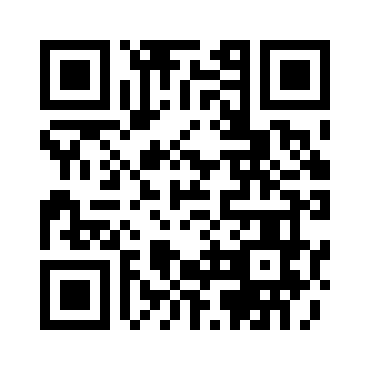 Повторіть лексику за темою та заповніть кросворд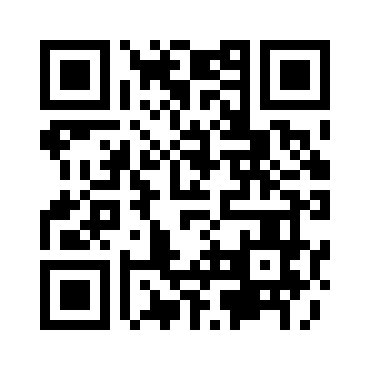  Завдання на 10 балівНадайте письмові відповіді на наступні питання:What stages of education do you know?What stages of education do you consider the most important?What is distance learning?What is home schooling?Do you consider standardized tests necessary in education? Why? Why not?Критерії оцінюванняЗміст (8-10 балів)8 балів: Відповідь частково відповідає на питання, але не є повною або не зовсім зрозумілою.9 балів: Відповідь є зрозумілою і загалом відповідає на питання, але не охоплює всіх аспектів.10 балів: Відповідь є повною, точною і чіткою, охоплює всі аспекти питання.Структура (8-10 балів)8 балів: Відповідь має певну структуру, але виклад думок дещо хаотичний.9 балів: Відповідь має певну структуру, але є недоліки в логічному викладі.10 балів: Відповідь добре структурована, з логічним і послідовним викладом думок.Граматика (8-10 балів)8 балів: Багато граматичних помилок.9 балів: Є деякі граматичні помилки, але вони незначні і не впливають на розуміння.10 балів: Відповідь майже без граматичних помилок.Словниковий запас (8-10 балів)8 балів: Обмежений словниковий запас, часті повторення слів.9 балів: Відповідь має достатній, але не дуже різноманітний словниковий запас.10 балів: Відповідь має багатий і різноманітний словниковий запас. Завдання на 11 балівПриготуйте візуальну презентація за однією з наступних тем: Pros and Cons of distance learning; Pros and Cons of home schooling; Tests in secondary education; Marks and types of assessment in primary education.План презентації:Pros of the problematic topicCons of the problematic topicPersonal opinion on the problematic topicSummarize the topicКритерії оцінювання презентаціїЗміст та структура9 балів: Тема частково визначена, матеріал частково структурований, використано недостатню кількість лексики за темою10 балів: Тема чітко визначена, матеріал логічно структурований, використано певну кількість лексики за темою, матеріал структуровано.11 балів: Тема чітко визначена, дефініція теми надана, використано достатню кількість лексики за темою, матеріал структуровано, кожен слайд співпадає з пунктами плану.Візуальні елементи 9 балів: Дизайн прийнятний, використано недостатню кількість зображень та інтерактивних елементів.10 балів: Дизайн привабливий, тексти добре читаються, використано певну кількість зображеннь та інтерактивних елементів для підсилення основного завдання.11 балів: Дизайн сучасний, використано зображення та інтерактивні елементи для підсилення основного завдання.